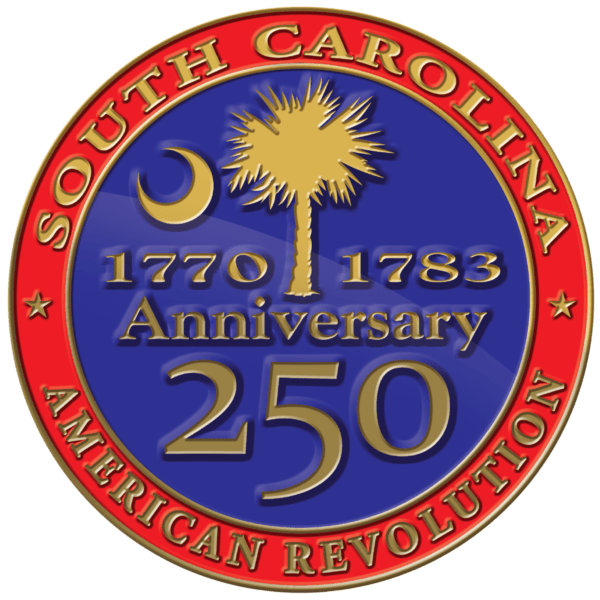 South Carolina American Revolution 
Sestercentennial CommissionVirtual Executive Committee Meeting
Monday, July 10, 2023, at 2:00 P.M.Proposed AgendaCall to Order – Chairman Mr. Baxley Declaration of Quorum – Vice-Chair Mr. DaviesConfirmation the Notice of Meeting and Proposed Agenda has been posted in Compliance with FOIA – Recording Sec. Ms. HoodAdoption of Proposed Agenda – Chairman Mr. Baxley  Public CommentsApproval of Consent Agenda Items:Minutes from March 3, 2023 Executive Committee Meeting – Vice Chair Mr. Davies (Attachment A)Chairman’s discussion on FY 2023-2024 action prioritiesExecutive SessionDiscussion of Contractual Matters related to the Grants ProgramExecutive Director Updates – Ms. FortuneFY 2022-2023 Q3 and Q4 Grant Applications: Deferred, Rejected, Approved, or for Ex Comm’s review and action – Ms. FortuneCommittee UpdatesBudget & Finance – Mr. Bennett Marketing, Branding, & Public Relations – Ms. FortuneEducation Committee – Ms. FortunePublication & Research Committee – Mr. BaxleyCounty 250th Committee updates – Mr. Davies Chairman UpdatesOther businessAdjournment Attachment A – March 3, 2023, Executive Committee Meeting MinutesMeeting link:https://scamericanrevolutionsestercentennialcommission.my.webex.com/scamericanrevolutionsestercentennialcommission.my/j.php?MTID=me116654824e603530dd14f928e52de08Meeting number:  2631 978 4012         Password: AYjTymeY742Join by phone +1-650-479-3208,,26319784012#29589639# United States Toll   
Some mobile devices may ask attendees to enter a numeric password.  

Join by phone   
+1-650-479-3208 United States Toll   
Global call-in numbersContact Aimee Hood if you have any questions: 803-898-3378 or ahood@southcarolina250.com